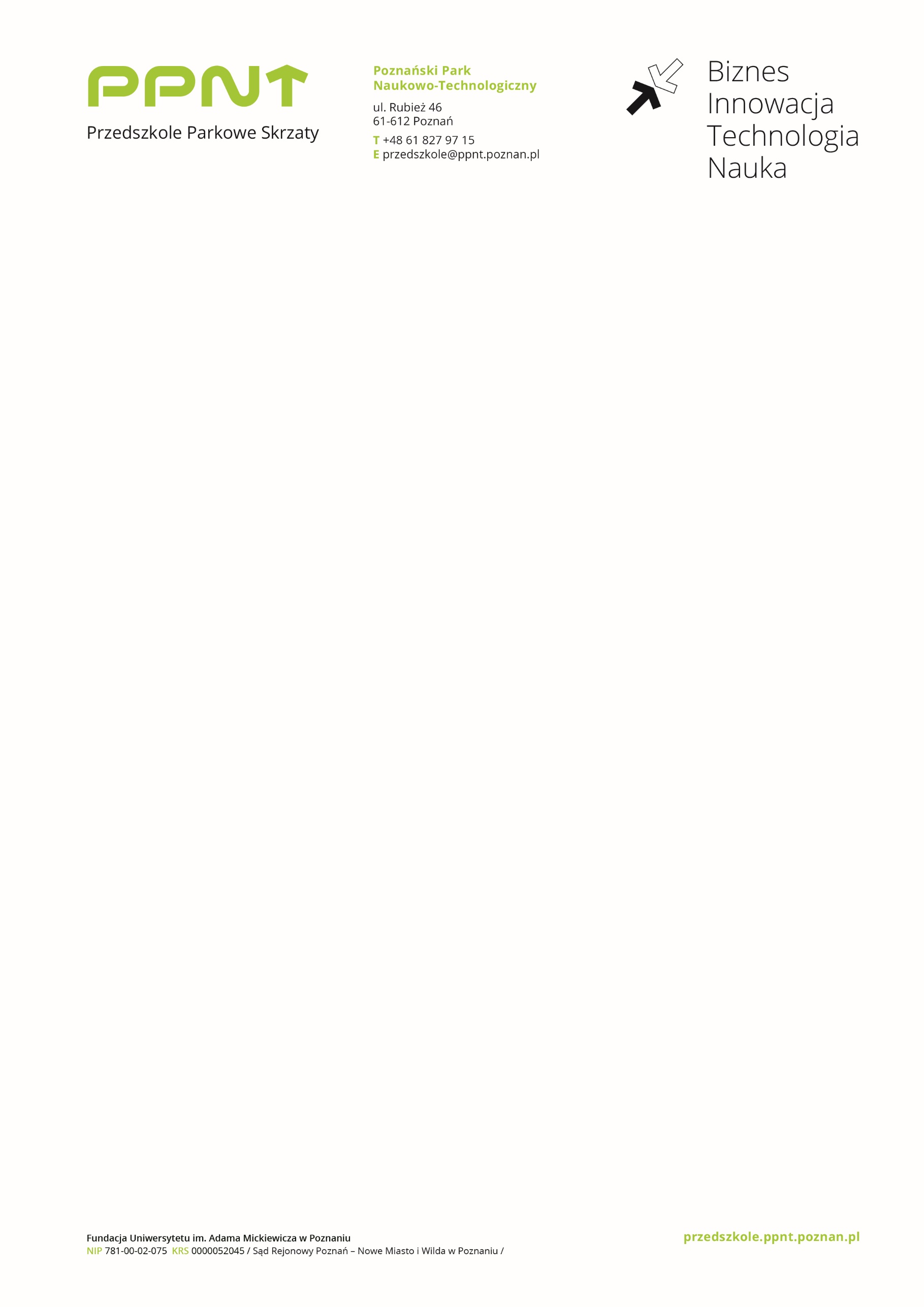 UMOWA  NR …………………………  /2021o świadczeniu usług w niepublicznym przedszkolu „Parkowe Skrzaty”od dnia 01 września 2021  do dnia  31 sierpnia 2022 r.,zwana dalej „Umową”, zawarta w dniu……………………….. .r.  w Poznaniu, pomiędzy:fundacją pod firmą Fundacja Uniwersytetu im. Adama Mickiewicza w Poznaniu, z siedzibą w Poznaniu (kod pocztowy: 61-612) przy ul. Rubież 46, wpisaną do rejestru stowarzyszeń, innych organizacji społecznych i zawodowych, fundacji oraz publicznych zakładów opieki zdrowotnej a także do rejestru przedsiębiorców Krajowego Rejestru Sądowego pod numerem KRS 0000052045, której akta rejestrowe znajdują się w Sądzie Rejonowym Poznań – Nowe Miasto i Wilda w Poznaniu, Sądzie Gospodarczym, zidentyfikowaną Numerem Identyfikacji Podatkowej 781-00-02-075 oraz numerem REGON 631509229, zwaną dalej ,,Usługodawcą”, reprezentowaną przez:Katarzynę Prętnicką – Członka Zarządu,Dominikę Narożną – Członka Zarządu.-a -2. rodzicami/opiekunem prawnym małoletniego: …………………………………………………………:Panią ………………………………………………......................................................, zam. w ……………………………………………………………………………………………………………., (kod pocztowy …………………………..), ul. …………………………………………………………………, 
legitymującą się dowodem osobistym wydanym przez ………………………………………. 
………………………………………………………………………………………., nr ……………………………., PESEL ………………….……………...; telefon kontaktowy …………………………………………..;Panem …………………………………………......................................................, zam. w ……………………………………………………………………………………………………………., (kod pocztowy …………………………..), ul. ……………………………………..…………………………, 
legitymującym się dowodem osobistym wydanym przez ……………………………………. 
………………………………………………………………………………………., nr ……………………………., PESEL ………………….……………...; telefon kontaktowy …………………………………………..;łącznie zwanymi dalej „Usługobiorcami”. Usługodawca i Usługobiorcy, zwani dalej z osobna także „Stroną”, zaś wspólnie „Stronami”, zawierają niniejszą umowę, zwaną dalej „Umową”, o następującej treści: § 1.[Oświadczenie Usługodawcy]Usługodawca oświadcza, że:usługi, o których mowa w Umowie, w okresie począwszy o od dnia 1 września 2021r.  do dnia 31 sierpnia 2022r. włącznie świadczone będą za wynagrodzeniem, określonym w postanowieniu § 7 Umowy, na co Usługobiorcy wyrażają zgodę i co w pełni akceptują;Niepubliczne Przedszkole „Parkowe Skrzaty”, zwane dalej „Przedszkolem”, prowadzone jest przez Usługodawcę w budynku zlokalizowanym w Poznaniu (kod pocztowy: 61-612), przy ul. Rubież 46, na podstawie wpisu do ewidencji szkół i placówek niepublicznych, zaświadczenie nr 47/2011, prowadzonej przez Prezydenta Miasta Poznania.§ 2.[Czas obowiązywania Umowy]Umowa zawarta zostaje na czas oznaczony do dnia 31 sierpnia 2022 roku włącznie, przy czym usługi, o których mowa w Umowie świadczone będą począwszy od dnia 01 września 2021r.do dnia 31 sierpnia 2022 roku włącznie.§ 3.[Przedmiot Umowy]Przedmiotem Umowy jest ustalenie zasad świadczenia przez Usługodawcę na rzecz Usługobiorcy usług w ramach prowadzonego przez Usługodawcę Przedszkola.§ 4.[Zasady organizacji pracy Przedszkola]Przedszkole świadczy usługi określone Umową, wyłącznie w dni tygodnia od poniedziałku do piątku, w godzinach od 7:00 do 17:30, z wyłączeniem dni ustawowo wolnych od pracy. W dniu 24 grudnia 2021r.  Przedszkole jest nieczynne. Szczegółowe zasady organizacji pracy Przedszkola określa Statut Przedszkola, oraz Regulamin Przedszkola dostępny na stronie internetowej Przedszkola:www.przedszkole.ppnt.poznan.pl oraz w holu budynku Przedszkola.Przedszkole może powstrzymać się od świadczenia usług określonych Umową na czas niezbędnych remontów, konserwacji lub z innych ważnych przyczyn, przez okres 2 (słownie: dwóch) tygodni kalendarzowych - pomiędzy dniem 1 lipca danego roku kalendarzowego, a dniem 31 sierpnia danego roku kalendarzowego.O planowanej przerwie w świadczeniu usług, zgodnie z ust. 3 powyżej, Usługodawca zawiadomi Usługobiorcę z odpowiednim wyprzedzeniem. W takim przypadku Czesne zostanie pomniejszone do kwoty, o której mowa w postanowieniu § 7 ust. 1 – zdanie drugie Umowy.§ 5.[Zobowiązania Usługodawcy]Usługodawca zobowiązuje się do sprawowania w Przedszkolu opieki, w dniach i godzinach, o których mowa w postanowieniu § 4 ust. 1 Umowy, nad małoletnim ………………………………………………………………………………, data ur.………………………………….. w ………………….…………………., zamieszkałym w …………………………………..……………………… ul. …………………………………………….……….……., zameldowanym w ………………………………… ul. …………………..………………..…….……….……., posługującym się nadanym mu numerem PESEL ………………………………..…….………………… zwanym dalej „Dzieckiem”.Usługodawca w ramach opieki nad Dzieckiem, zobowiązuje się do:realizacji  podstawy programowej, zgodnie z obowiązującym  rozporządzeniem Ministra Edukacji Narodowej, zapewnienia warunków do harmonijnego i wszechstronnego rozwoju Dziecka, zapewnienia bezpieczeństwa Dziecka podczas, gdy opiekę nad nim sprawuje Usługodawca,  wspierania wychowawczej roli rodziny, zapewnienia wyżywienia Dziecka stanowiącego 3 (słownie: trzy) posiłki dziennie (śniadanie, obiad, podwieczorek), przy czym posiłki przygotowywane będą zgodnie z odpowiednimi normami ustanowionymi przez ministra właściwego do spraw zdrowia,współdziałania z Usługobiorcami w zakresie kształcenia i wychowania Dziecka,umożliwienia Dziecku udziału w zajęciach dodatkowych, odbywających się w okresie od września 2021 roku do czerwca 2022 roku: zajęcia logopedyczne, spotkania muzyczne/teatralne/naukowe  zajęcia z języka angielskiego,zajęcia z rytmiki,przy czym zajęcia logopedyczne są dodatkowo płatne, według cennika dostępnego w Przedszkolu.Opieka nad Dzieckiem sprawowana będzie przez wykwalifikowaną kadrę, przeszkoloną i wspieraną merytorycznie przez Instytut Małego Dziecka im. Astrid Lindgren.§ 6.[Zobowiązania Usługobiorców]Usługobiorcy zobowiązują się do:przestrzegania zasad funkcjonowania Przedszkola zawartych w Statucie Przedszkola oraz Regulaminie Przedszkola;współdziałania z Usługodawcą w zakresie wszystkich spraw związanych z pobytem Dziecka w Przedszkolu; przyprowadzania oraz odbierania Dziecka z Przedszkola osobiście lub przez osobę uprzednio upoważnioną pisemnie pod rygorem nieważności do odbierania Dziecka z Przedszkola, przy czym Dziecko odbierane będzie z Przedszkola nie później niż do godziny 17:30, niezwłocznego zawiadomienia Usługodawcy o wystąpieniu lub o podejrzeniu wystąpienia u Dziecka choroby zakaźnej,w przypadku powzięcia wiedzy o chorobie Dziecka, powstrzymywania się od oddawania Dziecka pod opiekę Usługodawcy na czas trwania choroby,terminowego uiszczania opłat,przyprowadzania do Przedszkola tylko zdrowego dziecka,informowaniu dyrektora Przedszkola o zmianie zameldowania i zamieszkania Dziecka,aktywnego udziału w programie adaptacji do Przedszkola indywidualnie dostosowanym do każdego Dziecka zgodnie z założeniami koncepcji pracy Przedszkola,informowania bezpośrednio u nauczyciela lub telefonicznie lub poprzez wysłanie wiadomości sms na nr 668 682 648 o nieobecności  Dziecka w Przedszkolu, najpóźniej do godz. 8:15 w dniu nieobecności, przy czym Usługobiorcom będzie przysługiwał zwrot stawki żywieniowej, za dzień nieobecności  Dziecka, wyłącznie w przypadku poinformowania o jego nieobecności w Przedszkolu w terminach określonych w postanowieniach § 7 ust.8 Umowy. informowania bezpośrednio u nauczyciela lub telefonicznie lub poprzez wysłanie wiadomości sms na nr 668 682 648 o powrocie  Dziecka do Przedszkola po okresie nieobecności , najpóźniej do godz. 8:15 w dniu powrotu Dziecka do Przedszkola; w przypadku gdy Usługobiorcy nie poinformują Usługodawcy o powrocie dziecka do Przedszkola w powyższym terminie, Usługodawca będzie zwolniony z obowiązku zapewnienia Dziecku wyżywienia w dniu jego powrotu do Przedszkola  § 7.[Czesne i inne opłaty]Miesięczna opłata za świadczone przez Usługodawcę usługi w roku szkolnym 2021/2022 wynosi kwotę 700,00 (słownie: siedemset 00/100) złotych i zwana jest dalej „Czesnym” i nie podlega zwrotowi w przypadku nieobecności dziecka w Przedszkolu. W przypadku, o którym mowa w postanowieniu § 4 ust. 3 Umowy Czesne za dany miesiąc rozliczeniowy wynosi kwotę 375 ,00 (słownie: trzysta siedemdziesiąt pięć 00/100) złotych.Czesne płatne jest, z góry, na rachunek bankowy Usługodawcy prowadzony w Banku Raiffeisen Bank Polska S.A. za numerem rachunku: 85 1750 1019 0000 0000 1153 5011, do 10. (słownie: dziesiątego ) dnia miesiąca kalendarzowego.Czesne obejmuje opłatę za świadczenie usług z zakresu opieki, jednakże z zastrzeżeniem postanowień § 7 ust. 6 Umowy, wychowania i nauczania dziecka w Przedszkolu oraz opłatę za zajęcia dodatkowe odbywające się w okresie od września 2021 roku do czerwca 2022 roku:j. angielski w wymiarze 3 x w tygodniu,rytmika w wymiarze 2 x  w tygodniu,zajęcia muzyczne/teatralne /naukowe 1 x w miesiącu. Z chwilą zawarcia Umowy Usługobiorcy zobowiązują się solidarnie do zapłaty do dnia 09 kwietnia 2021 roku opłaty wpisowej wynoszącej 300,00 (słownie: trzysta 00/100) złotych, stanowiącej wynagrodzenie za rezerwację miejsca w Przedszkolu w roku szkolnym 2021/2022.Obowiązek uiszczenia opłaty wpisowej, o której mowa w ust.4, dotyczy wyłącznie przypadku zawarcia przez Usługobiorców pierwszej Umowy z Usługodawcą. Usługobiorcy związani z Usługodawcą tożsamą umową w poprzednim roku szkolnym są zwolnienie z obowiązku uiszczenia opłaty wpisowej (kontynuacja Umowy).Usługobiorcy zobowiązują się solidarnie, iż w przypadku, gdy Dziecko przebywać będzie w Przedszkolu także po godzinie 17:30, zapłacą Usługodawcy dodatkowe wynagrodzenie w kwocie 40,00 (słownie: czterdzieści 00/100) złotych za każdą rozpoczętą godzinę zegarową opieki nad Dzieckiem w Przedszkolu.Niezależnie od postanowień ustępów poprzedzających, Usługobiorcy zobowiązani są do zapłaty solidarnie na rzecz Usługodawcy kwoty stanowiącej sumę kosztów wyżywienia Dziecka w Przedszkolu w okresie począwszy od dnia 01 września 2021 roku do dnia 31 sierpnia 2022 roku włącznie, przy czym za 1 (słownie: jeden) dzień pobytu Dziecka w Przedszkolu koszt wyżywienia wynosi kwotę 12,95 (słownie: dwanaście 95/100) złotych stawki dziennej.Zwrot stawki żywieniowej za dzień nieobecności Dziecka jest możliwy pod warunkiem zgłoszenia nieobecności:w inny dzień niż w poniedziałek - najpóźniej dzień wcześniej do godz. 17:00,w poniedziałek - najpóźniej w ostatni piątek przypadający przed nieobecnością Dziecka, do godz. 17:00, bezpośrednio u nauczyciela lub telefonicznie lub poprzez wysłanie wiadomości sms na nr 668 682 648. W przypadku zgłoszenia nieobecności Dziecka w danym dniu do godz. 8.15, nastąpi zwrot stawki żywieniowej za obiad i podwieczorek w łącznej wysokości 9,45( słownie: dziewięć 45/100) złotych.Zapłata kosztów wyżywienia Dziecka w Przedszkolu następować będzie miesięcznie, z góry, na rachunek bankowy Usługodawcy prowadzony w Banku Raiffeisen Bank Polska S.A. za numerem rachunku: 85 1750 1019 0000 0000 1153 5011, najpóźniej 10. (słownie: dziesiątego ) dnia danego miesiąca, którego zapłata dotyczy. Koszty wyżywienia w danym miesiącu wykazywane będą na podstawie faktury Vat, sporządzonej przez Usługodawcę. W przypadku, gdy z powodu nieobecności Dziecka w Przedszkolu, o których to nieobecnościach Usługodawca został prawidłowo poinformowany przez Usługobiorców zgodnie z postanowieniami ust. 7 powyżej, powstanie nadpłata z tytułu kosztów wyżywienia Dziecka za dany miesiąc kalendarzowy świadczenia usług stanowiących przedmiot Umowy, Usługodawca rozliczy taką nadpłatę z należnościami przysługującymi Usługodawcy z tytułu Umowy za kolejne okresy rozliczeniowe, chyba że dany miesiąc jest ostatnim okresem rozliczeniowym. W takim wypadku Usługodawca zwróci Usługobiorcom nadpłatę na pierwsze ich żądanie. Czesne nie obejmuje odpłatności za dobrowolne ubezpieczenie dziecka przez okres świadczenia usług.§ 8.[Rozwiązanie Umowy]Każda ze Stron ma prawo wypowiedzenia Umowy z zachowaniem okresu wypowiedzenia wynoszącego 3 (słownie: trzy) miesiące ze skutkiem na koniec miesiąca kalendarzowego, bez względu na jego przyczynę, jednakże z zastrzeżeniem ust. 3 poniżej. Usługobiorca jest zobowiązany do uiszczenia opłaty czesnego w okresie wypowiedzenia.Wypowiedzenie umowy wymaga zachowania formy pisemnej pod rygorem nieważności.Usługodawca może rozwiązać Umowę bez zachowania okresu wypowiedzenia ze względu na następujące ważne przyczyny: niewniesienie w terminie opłaty wpisowej, o jakiej mowa w § 7 ust. 4 Umowy,niewniesienie opłaty czesnego w terminie i nie wniesienie jej po pisemnym wezwaniu do zapłaty w określonym przez Usługodawcę terminie,zachowanie dziecka będzie uniemożliwiać pracę nauczycielom lub stwarzać zagrożenie dla bezpieczeństwa innych dzieci,nastąpi brak współpracy rodziców z  personelem pedagogicznym w kwestii rozwiązywania problemów powstałych w procesie edukacji i wychowania dziecka,nieprzestrzeganie zasad i przepisów zawartych w Statucie i Regulaminie Przedszkola i nie stosowanie się do nich przez Usługobiorcę pomimo uprzedniego pisemnego wezwania do ich przestrzegania.§ 9.[Postanowienia końcowe]Strony zgodnie postanawiają, iż:wszystkie pojęcia zawarte w Umowie, rozpoczynające się od wielkich liter, będą rozumiane wyłącznie tak, jak zostały zdefiniowane w Umowie, tytuły poszczególnych jednostek redakcyjnych Umowy służą wyłącznie wygodzie korzystania z egzemplarza Umowy i nie mogą mieć przesądzającego znaczenia przy dokonywaniu wykładni poszczególnych lub wszystkich postanowień Umowy.Umowa zastępuje wszelkie wcześniejsze, pisemne lub ustne, porozumienia Stron dotyczące jej przedmiotu.Jeżeli jakiekolwiek postanowienie Umowy bądź jego część okażą się nieważne bądź prawnie wadliwe, Umowa będzie wiążąca dla Stron w pozostałej części, przy czym postanowienie wadliwe lub nieważne zostanie niezwłocznie zamienione przez Strony na takie postanowienie, które będzie swą treścią realizowało cel najbardziej zbliżony do celu, który miało realizować postanowienie wadliwe bądź nieważne.Strony zgodnie postanawiają, iż w sprawach nieuregulowanych Umową zastosowanie znajduje Statut Przedszkola, Regulamin Przedszkola oraz przepisy prawa polskiego, w szczególności choć nie wyłącznie przepisy kodeksu cywilnego.Usługobiorcy oświadczają, że przed zawarciem Umowy zapoznali się ze Statutem Przedszkola ,Regulaminem Przedszkola oraz Koncepcją Pracy Przedszkola dostępne na stronie internetowej Przedszkola.Wszelkie zmiany Umowy wymagają dla swej ważności zgodnej woli Stron oraz zachowania formy pisemnej. Integralną cześć Umowy stanowią następujące załączniki do niej:Załącznik nr 1 – Oświadczenie o zapoznaniu się z Regulaminem Przedszkola, Statutem Przedszkola oraz Koncepcją Pracy Przedszkola Załącznik nr 2 – Zgoda na wykorzystanie wizerunku.Załącznik nr 3 - Zgoda na przetwarzanie danych osobowych.Umowę sporządzono w języku polskim, w 2 (słownie: dwa) jednobrzmiących egzemplarzach, każdy na prawach oryginału, po 1 (słownie: jeden) dla każdej ze Stron.UsługodawcaUsługobiorcyPoznań, dnia ____/____/2021 rokuPoznań, dnia _____/_____/2021 roku__________________________Podpis__________________________PodpisPoznań, dnia ____/_____/2021 rokuPoznań, dnia _____/_____/2021 roku                          _______________Podpis__________________________Podpis